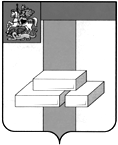 АДМИНИСТРАЦИЯ ГОРОДСКОГО ОКРУГА ДОМОДЕДОВОМОСКОВСКОЙ  ОБЛАСТИпл.30-летия Победы, д.1, микрорайон Центральный, г. Домодедово, Московская область, 142000,                  тел.(495)276-05-13,(496)792-41-04ПОСТАНОВЛЕНИЕот 09.09.2015  № 1741             	В соответствии с действующим законодательством, а также в соответствии с заключенным соглашением о взаимодействии между Министерством экономики Московской области и администрацией городского округа Домодедово Московской области – участником пилотной апробации внедрения процедуры оценки регулирующего воздействия в деятельность органом местного самоуправления муниципальных образований Московской области от 25.12.2014 №72/3-44/194 и в целях совершенствования процедуры оценки регулирующего воздействия проектов нормативных правовых актов Администрации городского округа Домодедово и экспертизы нормативных правовых актов Администрации городского округа Домодедово, затрагивающих вопросы осуществления предпринимательской и инвестиционной деятельности в городском округе Домодедово,ПОСТАНОВЛЯЮ:Внести следующие изменения и дополнения в постановление Администрации городского округа Домодедово от 11.02.2015 №147:Утвердить Порядок проведения процедуры оценки регулирующего воздействия проектов нормативных  правовых актов Администрации городского округа Домодедово и экспертизы нормативных правовых актов Администрации городского округа Домодедово, затрагивающих вопросы осуществления предпринимательской и инвестиционной  деятельности в городском округе Домодедово в редакции согласно приложению.Пункт 2 настоящего постановления признать утратившим силу. 2	. Опубликовать настоящее постановление в установленном порядке и разместить на официальном сайте городского округа Домодедово в сети Интернет.	 3. Контроль за исполнением настоящего постановления оставляю за собой.Руководитель администрации 						Д.И. Городецкий Приложение к постановлениюАдминистрации городского округа Домодедово от _____________№__________Порядокпроведения процедуры оценки регулирующего воздействия проектов нормативных правовых актов Администрации городского округа Домодедово и экспертизы нормативных правовых актов Администрации городского округа Домодедово, затрагивающих вопросы осуществления предпринимательской и инвестиционной деятельности в городском округе ДомодедовоОбщие положения1. Порядком проведения процедуры оценки регулирующего воздействия проектов нормативных правовых актов Администрации городского округа Домодедово и экспертизы нормативных правовых актов Администрации городского округа Домодедово, затрагивающих вопросы осуществления предпринимательской и инвестиционной деятельности в городском округе Домодедово  (далее – Порядок) устанавливаются правила и процедуры проведения оценки регулирующего воздействия проектов нормативных правовых актов Администрации городского округа Домодедово, и экспертизы нормативных правовых актов Администрации городского округа Домодедово (далее – процедура ОРВ и экспертиза соответственно), затрагивающие вопросы осуществления предпринимательской и инвестиционной деятельности в городском округе Домодедово, определяются участники процедуры ОРВ.2. Процедура ОРВ и экспертиза представляют собой совокупность процедур анализа проблем и целей правового регулирования, выявления альтернативных вариантов достижения целей правового регулирования, а также определения связанных с ними выгод и издержек субъектов предпринимательской и инвестиционной деятельности для выбора наиболее эффективного варианта регулирующего решения.3. Целью ОРВ и экспертизы является повышение качества правового регулирования в предпринимательской и инвестиционной сфере деятельности, выявление в проектах нормативных правовых актов Администрации городского округа Домодедово (далее – проекты муниципальных нормативных правовых актов) и нормативных правовых актах Администрации городского округа Домодедово (далее – муниципальные нормативные правовые акты)  положений, необоснованно затрудняющих ведение предпринимательской и инвестиционной деятельности, обеспечение возможности учета мнений лиц, интересы которых затрагиваются предлагаемым правовым регулированием (далее – заинтересованные лица), установление баланса интересов посредством анализа последствий и эффектов введения правового регулирования и определения наилучшего с точки зрения степени соответствия критериям целесообразности, эффективности, осуществимости и адекватности  варианта регулирования на основе сопоставления выгод и издержек.4. В ходе проведения процедуры оценки регулирующего воздействия и представления ее результатов обеспечивается право заинтересованных лиц на беспрепятственный доступ к объективной информации о существующей проблеме и возможных способах ее решения, в том числе путем введения предлагаемого правового регулирования.5. Для целей настоящего Порядка используются следующие понятия:- уполномоченный орган – орган Администрации городского округа Домодедово – комитет по экономике Администрации городского округа Домодедово, ответственный за внедрение процедуры ОРВ и проведение экспертизы, а также нормативно-правовое и информационно-методическое обеспечение в сфере проведения процедуры ОРВ и экспертизы;- разработчики проектов муниципальных нормативных правовых актов – органы  Администрации городского округа Домодедово или иные органы и субъекты правотворческой инициативы, установленные Уставом городского округа Домодедово, осуществляющие функции в пределах предоставленных им полномочий (далее – органы-разработчики);- публичные консультации – открытое обсуждение с заинтересованными лицами проекта муниципального нормативного правового акта, организуемое органом-разработчиком и (или) уполномоченным органом в ходе проведения процедуры ОРВ и подготовки заключения об оценке регулирующего воздействия; - размещение уведомления о разработке предлагаемого правового регулирования (далее – уведомление) – этап процедуры ОРВ, в ходе которого орган-разработчик организует обсуждение идеи предлагаемого им правового регулирования с заинтересованными лицами;- сводный отчет о результатах проведения оценки регулирующего воздействия проекта муниципального нормативного правового акта (далее – сводный отчет) – документ, содержащий выводы по итогам проведения органом-разработчиком исследования о возможных вариантах решения выявленной в соответствующей сфере общественных отношений проблемы, а также результаты расчетов издержек и выгод применения указанных вариантов решения. Сводный отчет заполняется органом-разработчиком проекта муниципального нормативного правового акта. - заключение об оценке регулирующего воздействия – завершающий процедуру ОРВ документ, подготавливаемый уполномоченным органом и содержащий выводы о соблюдении органом-разработчиком установленного порядка проведения процедуры ОРВ, а также об обоснованности полученных органом-разработчиком результатов ОРВ проекта муниципального нормативного правового акта. - заключение об экспертизе – завершающий экспертизу документ, подготавливаемый уполномоченным органом и содержащий выводы о положениях муниципального нормативного правового акта, в отношении которого проводится экспертиза, создающих необоснованные затруднения для осуществления предпринимательской и инвестиционной деятельности, или об отсутствии таких положений, а также обоснование сделанных выводов. 6. Положения настоящего Порядка не применяются к отношениям, связанным с разработкой проектов муниципальных нормативных правовых актов:1) по вопросам бюджета городского округа Домодедово, внебюджетного фонда и отчетов об их исполнении, межбюджетных отношений;2) проектов муниципальных нормативных правовых актов устанавливающих налоги, сборы и тарифы, установление которых отнесено к вопросам местного значения;3) проектов муниципальных нормативных правовых актов, подлежащих публичным слушаниям в соответствии со ст. 28 Федерального закона от 06.10.2003 №131 «Об общих принципах организации местного самоуправления в Российской Федерации»;4) содержащих сведения, отнесенные к государственной тайне;5) по вопросам заключения соглашения с региональными органами государственной власти о предоставлении целевых субсидий муниципалитетам;6) по вопросам предупреждения чрезвычайных ситуаций межмуниципального характера, стихийных бедствий, эпидемий и ликвидации их последствий;7) по вопросам организации и осуществления на территории городского округа Домодедово мероприятий по предупреждению терроризма и экстремизма, минимизации их последствий;                 8) проектов актов о создании, реорганизации или ликвидации координационных, совещательных органов Администрации городского округа Домодедово;                 9) проектов актов, разрабатываемых во исполнение судебных актов судов, входящих в судебную систему Российской Федерации;                 10) проектов актов, разрабатываемых в целях приведения положений действующих муниципальных нормативных правовых актов городского округа Домодедово Московской области в соответствие с требованиями федерального законодательства и  законодательства Московской области, в случае если такие проекты актов не содержат правового регулирования в сфере предпринимательской и инвестиционной деятельности. Размещение уведомления и рассмотрение предложений о подготовке проекта муниципального нормативного правового акта,  затрагивающего вопросы осуществления предпринимательской и инвестиционной деятельности2.1. 	Орган-разработчик на этапе формирования концепции предлагаемого проектом муниципального нормативного правового акта правового регулирования (далее - концепция предлагаемого правового регулирования) размещает на официальном сайте городского округа Домодедово уведомление о подготовке проекта муниципального нормативного правового акта, затрагивающего вопросы осуществления  предпринимательской и инвестиционной деятельности, по форме в соответствии с приложением 1 к настоящему Порядку. В уведомлении о подготовке проекта муниципального нормативного правового акта, затрагивающего вопросы осуществления предпринимательской и инвестиционной деятельности (далее - уведомление), указываются орган-разработчик концепции правового регулирования, описание проблемы и возможные варианты решения проблемы. 2.2. К уведомлению прикладываются и размещаются на официальном сайте городского округа Домодедово: - перечень вопросов для участников публичных консультаций в соответствии с примерным перечнем вопросов для участников публичных консультаций по форме в соответствии с приложением 2 к настоящему Порядку; - иные материалы, которые служат обоснованием выбора варианта концепции предлагаемого правового регулирования (при их наличии). 2.3. Срок, в течение которого органом-разработчиком принимаются предложения в связи с размещением уведомления, составляет не менее 10 (десяти) рабочих дней со дня размещения уведомления на официальном сайте городского округа Домодедово. 2.4. Срок проведения публичных консультаций может быть продлен по решению органа-разработчика, который размещает на официальном сайте Администрации городского округа Домодедово информацию об основаниях и сроке такого продления. Срок продления определяется разработчиком самостоятельно, но не может быть более 5 (пяти) рабочих дней. 2.5. Одновременно орган-разработчик по электронной почте извещает о размещении уведомления с указанием сведений о месте такого размещения (полный электронный адрес официального сайта городского округа Домодедово, на котором размещена ссылка на уведомление): а) уполномоченный орган; б) организации, представляю щи е интересы предпринимательского сообщества; в) иные лица, которые целесообразно привлечь исходя из содержания проблемы, цели и предмета регулирования (при их наличии). 2.6. Рассмотрение всех предложений, поступивших в ходе обсуждения концепции предлагаемого правового регулирования, осуществляется органом-разработчиком. По результатам такого рассмотрения орган-разработчик составляет свод предложений к концепции предлагаемого проектом муниципального нормативного правового акта правового регулирования, поступивших по результатам публичных консультаций по форме в соответствии с приложением №3 к настоящему Порядку. 2.7. Свод предложений к концепции предлагаемого проектом муниципального нормативного правового акта правового регулирования, полученных по результатам проведения публичных консультаций, орган-разработчик в течение 10 (десяти) рабочих дней со дня окончания срока приема предложений, указанного в уведомлении, размещает на официальном сайте городского округа Домодедово. 2.8. По результатам рассмотрения предложений участников публичных консультаций, поступивших в связи с размещением уведомления, орган-разработчик принимает решение о подготовке проекта муниципального нормативного правового акта либо об отказе от подготовки проекта предполагаемого правового регулирования.2.9. В случае принятия решения об отказе от подготовки проекта акта  орган-разработчик размещает на официальном сайте городского округа Домодедово соответствующую информацию и извещает по электронной почте о принятом решении органы и организации, которые извещались о размещении на официальном сайте городского округа Домодедово уведомления о проведении публичных консультаций по обсуждению проекта акта и которые приняли в них участие.Подготовка проекта муниципального нормативного правового акта, составление сводного отчета и их публичное обсуждениеВ случае  принятия  решения  о  необходимости  введения проекта акта орган-разработчик выбирает наилучший из имеющихся вариантов правового регулирования с учетом следующих основных критериев:а) эффективность, определяемая высокой степенью вероятности достижения заявленных целей регулирования;б) уровень и степень обоснованности предполагаемых затрат потенциальных адресатов проекта акта и бюджета муниципального образования городского округа Домодедово;в) предполагаемая польза для соответствующей сферы общественных отношений, выражающаяся в создании благоприятных условий для ее развития. В случае, если по итогам публичных консультаций по обсуждению проекта акта органом-разработчиком будет принято решение о выборе варианта регулирования, отличного от первоначально предлагавшегося, он вправе провести повторно публичные консультации по обсуждению данного варианта правового регулирования в соответствии с пунктами 2.1-2.9 настоящего Порядка.В случае, если такое обсуждение не проводилось, орган-разработчик подробно обосновывает необходимость выбора варианта проекта акта предполагаемого правового регулирования, отличного от предлагавшегося на этапе размещения уведомления, в пункте 9.7 сводного отчета (Приложение №4 к настоящему Порядку).Орган-разработчик на основании выбранного варианта проекта акта в течение 20 (двадцати) рабочих дней разрабатывает проект муниципального нормативного правового акта и формирует сводный отчет по форме в соответствии с приложением 4 к настоящему Порядку.3.2. Орган-разработчик составляет сводный отчет с учетом результатов рассмотрения предложений, поступивших в связи с размещением уведомления.В сводном отчете приводятся источники использованных данных. Расчеты, необходимые для заполнения разделов сводного отчета, приводятся в приложении к нему. Информация об источниках данных и методах расчетов должна обеспечивать возможность их верификации. Если расчеты произведены на основании данных, не опубликованных в открытых источниках, такие данные рекомендуется приводить в приложении к сводному отчету в полном объеме.3.3. Сводный отчет подписывает руководитель органа-разработчика.3.4. В целях учета мнения органов и организаций, которые принимали участие в публичных консультациях по обсуждению проекта акта, орган-разработчик проводит публичные консультации по обсуждению проекта муниципального нормативного правового акта и сводного отчета (далее – публичные консультации).3.5. Целями проведения публичных консультаций являются:- сбор мнений всех заинтересованных лиц относительно обоснованности окончательного выбора органом-разработчиком варианта проекта акта;- установление степени объективности количественных и качественных оценок, касающихся групп потенциальных адресатов проекта акта и возможных выгод и издержек указанных групп, а также доходов (расходов) бюджета городского округа Домодедово, связанных с введением указанного варианта проекта акта;- определение достижимости целей проекта акта, поставленных органом-разработчиком, а также возможных рисков, связанных с введением соответствующего правового регулирования.Также целью публичных консультаций на этапе обсуждения проекта муниципального нормативного правового акта и сводного отчета является оценка участниками публичных консультаций качества подготовки соответствующего проекта муниципального нормативного правового акта с точки зрения юридической техники  и соответствия цели выбранного варианта проекта акта.3.6. Перед началом публичных консультаций орган-разработчик указывает срок, в течение которого будет осуществляться прием позиций участников публичных консультаций.Срок проведения публичных консультаций не может составлять менее 10 (десяти) и более 25 (двадцати пяти) рабочих дней со дня размещения проекта нормативного правового акта и сводного отчета на официальном сайте городского округа Домодедово.3.7. Для проведения публичных консультаций орган-разработчик в течение трех рабочих дней после подготовки текста проекта муниципального нормативного правового акта и сводного отчета размещает их на официальном сайте городского округа Домодедово и дополнительно прикладывает:- перечень вопросов для участников публичных консультаций в соответствии с приложением №2 к настоящему Порядку;- иные материалы и информацию по усмотрению органа-разработчика, служащие обоснованием выбора варианта проекта акта (далее – материалы для публичных консультаций).Одновременно орган-разработчик извещает о размещении материалов для публичных консультаций с указанием сведений о месте такого размещения (полный электронный адрес официального сайта городского округа Домодедово) уполномоченный орган, органы и организации, которые принимали участие в публичных консультациях по обсуждению проекта акта.3.8. Информация о проведении публичных консультаций должна содержать способ направления участниками публичных консультаций своих мнений по вопросам, обсуждаемым в ходе публичных консультаций, и срок проведения публичных консультаций, который устанавливается органом-разработчиком.3.9. Срок проведения публичных консультаций может быть продлен по решению органа-разработчика на срок не более 30 (тридцати) рабочих дней со дня начала проведения публичных консультаций.После принятия такого решения орган-разработчик в течение двух рабочих дней размещает на официальном сайте городского округа Домодедово информацию об основании и сроке продления публичных консультаций, после чего в течение одного рабочего дня направляет по электронной почте информационное сообщение о месте размещения этой информации (полную ссылку на электронный адрес официального сайта городского округа Домодедово, на котором размещена информация) в уполномоченный орган, органы и организации, которые принимали участие в публичных консультациях.3.10. Орган-разработчик проекта муниципального нормативного правового акта обязан рассмотреть все предложения, поступившие в установленный срок в связи с проведением публичных консультаций. В течение 10 (рабочих) дней после окончания установленного срока проведения публичных консультаций орган-разработчик по результатам рассмотрения составляет свод предложений к проекту акта, поступивших по результатам публичных консультаций (далее – свод предложений) в соответствии с приложением №3 к настоящему Порядку. Свод предложений подписывает лицо, составившее сводку.3.11. При необходимости по результатам публичных консультаций орган-разработчик проекта муниципального нормативного правового акта дорабатывает проект муниципального нормативного правового акта и сводный отчёт в срок не более 10 (десяти) рабочих дней после окончания установленного срока проведения публичных консультаций.3.12. Если органом-разработчиком в результате доработки в проект муниципального нормативного правового акта будут внесены изменения, то в отношении проекта муниципального нормативного правового акта проводятся повторные публичные консультации в соответствии с пунктами 3.7-3.10 настоящего Порядка.3.13. Доработанный проект муниципального нормативного правового акта, сводный отчет о результатах проведения оценки регулирующего воздействия проекта муниципального нормативного правового акта (далее – сводный отчет), в соответствии с приложением №4 к настоящему Порядку, и свод предложений, составленные по результатам публичных консультаций, орган-разработчик в течение трех рабочих дней со дня подписания сводного отчета размещает на официальном сайте городского округа Домодедово и одновременно направляет в уполномоченный орган для подготовки заключения об ОРВ.4. Подготовка заключения об оценке регулирующего воздействия4.1. Заключение об ОРВ (далее – заключение) подготавливает уполномоченный орган по форме в соответствии с приложением 5 к настоящему Порядку.Заключение должно содержать:- выводы о соблюдении (не соблюдении) органом-разработчиком установленного порядка проведения процедуры оценки регулирующего воздействия;- выводы о наличии (отсутствии)  положений, вводящих избыточные обязанности, запреты и ограничения для субъектов предпринимательской и инвестиционной деятельности или способствующих их введению, а также положений, способствующих возникновению необоснованных расходов субъектов предпринимательской инвестиционной деятельности и бюджета городского округа Домодедово;- выводы о достаточности оснований для принятия решения, о введении предлагаемого органом-разработчиком варианта правового регулирования.4.2. Срок подготовки таких заключений составляет не более 10 (рабочих) дней со дня поступления проекта муниципального нормативного правового акта в уполномоченный орган.4.3. Заключение подписывается руководителем уполномоченного органа, а в случае его отсутствия - заместителем руководителя уполномоченного органа.4.4. Заключение подлежит размещению на официальном сайте городского округа Домодедово в течение трех рабочих дней со дня его подписания и одновременно направляется органу-разработчику проекта муниципального нормативного правового акта.	4.5. В случае выявления несоблюдения порядка проведения процедуры оценки муниципального регулирующего воздействия, уполномоченный орган направляет сводный отчет и проект муниципального нормативного правового акта органу-разработчику на доработку. Орган-разработчик повторно проводит оценку регулирующего воздействия проекта муниципального нормативного правового акта, предусмотренную разделом 3 настоящего Положения, начиная с невыполненной процедуры. Доработанный сводный отчет и проект муниципального нормативного правового акта орган-разработчик повторно направляет в уполномоченный орган для подготовки заключения.4.6. В случае если сводный отчёт не содержит полной информации, предусмотренной формой сводного отчета, уполномоченный орган возвращает пакет документов органу-разработчику проекта муниципального нормативного правового акта не позднее трех рабочих дней, следующих за днём его поступления. 4.7. Разногласия, возникающие по результатам проведения процедуры ОРВ, разрешаются в Порядке, предусмотренном разделом шестым настоящего Порядка.Проведение экспертизы 5.1.Экспертиза проводится уполномоченным органом в отношении действующих муниципальных нормативных правовых актов, затрагивающих вопросы осуществления предпринимательской и инвестиционной деятельности в городском округе Домодедово, в целях оценки достижения  заявленных в ходе их разработки и принятия целей регулирования, эффективности предложенного способа правового регулирования, оценки фактических положительных и отрицательных последствий предложенного способа правового регулирования посредством анализа правоприменительной практики. 5.2. Экспертиза осуществляется в соответствии с планом проведения экспертизы. В план включаются муниципальные нормативные правовые акты, в отношении которых имеются сведения, что положения муниципального нормативного правового акта могут создавать условия, необоснованно затрудняющие осуществление предпринимательской и инвестиционной деятельности. Форма плана проведения экспертизы приведена в приложении № 6 к настоящему Порядку. 5.3. Данные сведения могут быть получены уполномоченным органом самостоятельно в связи с осуществлением функций по вопросам местного значения и нормативно-правовому регулированию в установленной сфере деятельности, а также в результате рассмотрения предложений о проведении экспертизы, поступивших в уполномоченный орган от:а) органов местного самоуправления городского округа Домодедово;в) научно-исследовательских, общественных и иных организаций;г) субъектов предпринимательской и инвестиционной деятельности, их ассоциаций и союзов;д) иных лиц.Сбор предложений о включении муниципального нормативного правового акта в план экспертизы на следующий год осуществляется до 25 ноября текущего года.На основании предложений о проведении экспертизы, поступивших в уполномоченный орган, составляется план проведения экспертизы. В плане указываются наименование и реквизиты муниципального нормативного правового акта, сведения об органе-разработчике муниципального нормативного правового акта, срок проведения экспертизы.       	5.4. План на очередной год утверждается уполномоченным органом не позднее 15 декабря текущего года и размещается на официальном сайте городского округа Домодедово.         	5.5. В течение 5 (пяти) рабочих дней после утверждения план размещается на официальном сайте Администрации городского округа Домодедово.          	5.6. Продолжительность проведения экспертизы составляет не более 3 (трех) месяцев со дня размещения уведомления о проведении экспертизы акта на официальном сайте Администрации городского округа Домодедово.        Срок проведения экспертизы при необходимости может быть продлен уполномоченным органом, но не более чем на один месяц.       	5.7. В ходе экспертизы проводятся публичные консультации, исследование муниципального нормативного правового акта на предмет наличия положений, необоснованно затрудняющих осуществление предпринимательской и инвестиционной деятельности, и составляется мотивированное заключение об экспертизе.5.8. Продолжительность проведения публичных консультаций составляет не более одного месяца со дня, установленного для начала экспертизы. На официальном сайте городского округа Домодедово уполномоченный орган размещает уведомление о проведении публичных консультаций в целях экспертизы с указанием срока начала и окончания публичных консультаций, и опросный лист. Форма уведомления о проведении публичных консультаций в целях экспертизы и форма опросного листа приведены в Приложении №7 и Приложении №8 к настоящему Порядку.5.9. В целях проведения экспертизы уполномоченный орган запрашивает у органа-разработчика материалы, необходимые для проведения экспертизы.Указанные материалы содержат сведения (расчеты, обоснования), на которых основывается необходимость правового регулирования общественных отношений в сфере предпринимательской и инвестиционной деятельности.В случае если органом-разработчиком, на запрос уполномоченного органа в установленный срок не представлены необходимые в целях проведения экспертизы материалы, сведения об этом указываются в тексте заключения.Уполномоченный орган обращается к представителям предпринимательского сообщества и иным заинтересованным лицам с запросом информационно-аналитических материалов по предмету экспертизы акта, предлагая в нем срок для их предоставления.5.10. При проведении экспертизы уполномоченный орган:а) рассматривает замечания, предложения, рекомендации, сведения (расчеты, обоснования), информационно-аналитические материалы, поступившие в ходе публичных консультаций;б) анализирует положения муниципального нормативного правового акта во взаимосвязи со сложившейся практикой их применения;в) определяет характер и степень воздействия положений муниципального нормативного правового акта на регулируемые отношения в сфере предпринимательской и инвестиционной деятельности;г) устанавливает наличие затруднений в осуществлении предпринимательской и инвестиционной деятельности, вызванных применением положений муниципального нормативного правового акта, а также их обоснованность и целесообразность.5.11. По результатам исследования составляется проект заключения об экспертизе, в с приложением №9 «Заключение об экспертизе».В проекте заключения об экспертизе указываются следующие сведения:а) о муниципальном нормативном правовом акте, в отношении которого проводится экспертиза, источниках его официального опубликования, органе, принявшем муниципальный нормативный правой акт в соответствующей сфере деятельности;б) о выявленных положениях муниципального нормативного правового акта, которые, исходя из анализа их применения для регулирования отношений предпринимательской или инвестиционной деятельности, создают необоснованные затруднения при осуществлении предпринимательской и инвестиционной деятельности, или об отсутствии таких положений;в) об обосновании сделанных выводов;г) о проведенных публичных мероприятиях, включая позиции разработчика и представителей предпринимательского сообщества, участвовавших в экспертизе.5.12. Проект заключения об экспертизе направляется в адрес органа, принявшего муниципальный нормативный правовой акт, с указанием срока окончания приема замечаний и предложений.Проект заключения также направляется организациям, представляющим интересы предпринимательского сообщества для составления отзывов, замечаний и предложений с указанием срока его предоставления.Поступившие в уполномоченный орган в установленный срок отзывы, замечания и предложения рассматриваются при доработке проекта заключения.5.13. После подписания заключение об экспертизе размещается на официальном сайте городского округа Домодедово, а также направляется лицу, обратившемуся с предложением о проведении экспертизы данного муниципального нормативного правового акта, и в орган, принявший муниципальный нормативный правовой акт.5.14. В случае выявления в акте положений, которые вводят избыточные административные и иные ограничения и обязанности для субъектов предпринимательской и инвестиционной деятельности или способствуют их введению, способствуют возникновению необоснованных расходов субъектов предпринимательской и инвестиционной деятельности, способствуют возникновению необоснованных расходов местного бюджета, уполномоченный орган направляет органу, принявшему муниципальный нормативный правовой акт, предложение об отмене или изменении муниципального нормативного правового акта или его отдельных положений, необоснованно затрудняющих ведение предпринимательской и инвестиционной деятельности. 5.15. Разногласия, возникающие по результатам проведения экспертизы, разрешаются в порядке, предусмотренном разделом шестым настоящего Порядка.6. Разрешение разногласий6.1. Разрешение разногласий, возникающих по результатам проведения ОРВ     	6.1.1. Орган-разработчик, в случае получения от уполномоченного органа заключения об ОРВ, в котором содержатся выводы о наличии в нем положений, вводящих избыточные обязанности, запреты и ограничения для субъектов предпринимательской и инвестиционной деятельности или способствующие их введению, а также положений, способствующих возникновению необоснованных расходов субъектов предпринимательской и инвестиционной деятельности и бюджета городского округа Домодедово, а также об отсутствии достаточного основания для принятия решения о введении предлагаемого органом-разработчиком варианта правового регулирования (далее – отрицательное заключение об ОРВ), и несогласия с выводами, содержащимися в заключении уполномоченного органа, вправе в течение 5 (пяти) рабочих дней со дня получения указанного отрицательного заключения об ОРВ направить в уполномоченный орган мотивированный ответ о несогласии с содержащимися в заключении выводами (отдельными положениями заключения);     	6.1.2. Уполномоченный орган в случае получения мотивированного ответа о несогласии с содержащимися в заключении выводами (отдельными положениями заключения) рассматривает представленные возражения и в течение 5 (пяти) рабочих дней в письменной форме уведомляет орган-разработчик:о согласии с возражениями на отрицательное заключение об ОРВ  (отдельные положения отрицательного заключения об ОРВ);о несогласии с возражениями на отрицательное заключение об ОРВ (отдельные положения отрицательного заключения об ОРВ  проекта акта).     	В случае несогласия с возражениями органа-разработчика на отрицательное заключение об ОРВ (отдельные положения отрицательного заключения об ОРВ) уполномоченный орган оформляет таблицу разногласий к данному проекту акту по форме согласно приложению №10 к настоящему Порядку и направляет ее органу-разработчику.6.1.3. Разрешение разногласий, возникающих по результатам проведения ОРВ, в случае несогласия уполномоченного органа с представленными возражениями органа-разработчика и недостижения договоренности по представленным возражениям, осуществляется на совещании у Руководителя администрации городского округа Домодедово с участием заинтересованных лиц, где принимается окончательное решение. Указанное совещание организует и проводит орган-разработчик в срок не позднее 15 (пятнадцати) рабочих дней после получения согласно пункта 6.1.2. настоящего Порядка уведомления о несогласии с возражениями на отрицательное заключение об ОРВ  (отдельные положения отрицательного заключения об ОРВ).6.1.4. В целях организации совещания орган-разработчик уведомляет Руководителя администрации городского округа Домодедово о наличии разногласий по результатам проведения ОРВ и о необходимости разрешения указанных разногласий с предложением списка заинтересованных лиц, с целью поиска оптимального регулирующего решения.6.1.5. Руководитель администрации городского округа Домодедово определяет время и место проведения совещания, а также утверждает список заинтересованных лиц, приглашаемых для разрешения разногласий, возникающих по результатам проведения ОРВ.     	6.1.6. Орган-разработчик извещает всех заинтересованных лиц по списку о дате, времени и месте проведения совещания не позднее чем за 5 (пять) рабочих дней до дня его проведения.     	6.1.7. В случае необходимости орган-разработчик привлекает независимых экспертов для разрешения разногласий, возникающих по результатам проведения ОРВ, с обязательным присутствием их на совещании.     	6.1.8. Председательствует на совещании Руководитель администрации городского округа Домодедово либо уполномоченное им лицо.    	6.1.9. Принимаемые на совещании решения оформляются протоколом. К протоколу совещания прилагается лист разногласий по форме согласно приложению №11 к настоящему Порядку.     	Протокол должен быть составлен не позднее 3 (трех) рабочих дней с даты проведения совещания.     	6.1.10. Протокол направляется всем участникам совещания и Руководителю администрации городского округа Домодедово.     	6.1.11. Решение, принятое по результатам рассмотрения разногласий, является обязательным для исполнения в срок, указанный в протоколе. Разрешение разногласий,возникающих по результатам проведения экспертизы 	6.2.1. В случае несогласия с выводами, содержащимися в заключении уполномоченного органа  об экспертизе, орган-разработчик не позднее 5 (пяти) рабочих дней со дня получения указанного заключения об экспертизе направляет в уполномоченный орган мотивированный ответ о несогласии с содержащимися в заключении об экспертизе выводами (отдельными положениями заключения об экспертизе акта).6.2.2 Уполномоченный орган в случае получения мотивированного ответа о несогласии с содержащимися в заключении об экспертизе выводами (отдельными положениями заключения об экспертизе акта) рассматривает представленные возражения и в течение 5 (пяти) рабочих дней в письменной форме уведомляет орган-разработчик:о согласии с возражениями на заключение об экспертизе (отдельные положения заключения об экспертизе);о несогласии с возражениями на заключение об экспертизе (отдельные положения заключения об экспертизе).             В случае несогласия с возражениями органа-разработчика на заключение об экспертизе (отдельные положения заключения об экспертизе) уполномоченный орган оформляет таблицу разногласий к данному муниципальному нормативному правовому акту по форме согласно приложению №12 к настоящему Порядку и направляет ее органу-разработчику.     	6.2.3. Разрешение разногласий, возникающих по результатам проведения экспертизы, в случае несогласия уполномоченного органа с представленными возражениями органа-разработчика и недостижения договоренности по представленным возражениям осуществляется на совещании у Руководителя администрации городского округа Домодедово с участием заинтересованных лиц, где принимается окончательное решение.      	Указанное совещание организует и проводит уполномоченный орган в срок не позднее 15 (пятнадцати) рабочих дней после направления согласно пункта 6.2.2 настоящего Порядка уведомления о несогласии с возражениями на заключение об экспертизе (отдельные положения заключения об экспертизе).     	6.2.4. В целях организации совещания уполномоченный орган уведомляет Руководителя администрации городского округа Домодедово о наличии разногласий по результатам проведения экспертизы, и о необходимости разрешения указанных разногласий с предложением списка заинтересованных лиц, с целью поиска оптимального регулирующего решения.     	6.2.5. Руководитель администрации городского округа Домодедово определяет время и место проведения совещания, а также утверждает список заинтересованных лиц, приглашаемых для разрешения разногласий, возникающих по результатам проведения экспертизы.     	6.2.6. Уполномоченный орган извещает всех заинтересованных лиц по списку о дате, времени и месте проведения совещания не позднее чем за 5 (пять) рабочих дней до дня его проведения.     	6.2.7. В случае необходимости уполномоченный орган привлекает независимых экспертов для разрешения разногласий, возникающих по результатам проведения экспертизы, с обязательным присутствием их на совещании.    	6.2.8. Председательствует на совещании Руководитель администрации городского округа Домодедово либо уполномоченное им лицо.     	6.2.9. Принимаемые на совещании решения оформляются протоколом. К протоколу совещания прилагается лист разногласий по форме согласно приложению №13 к настоящему Порядку.     	Протокол должен быть составлен не позднее 3 (трех) рабочих дней с даты проведения совещания.     	6.2.10. Протокол направляется всем участникам совещания и Руководителю администрации городского округа Домодедово.   	6.2.11. Решение, принятое по результатам рассмотрения разногласий, является обязательным для исполнения в срок, указанный в протоколе. Приложение №1к Порядку, утвержденному постановлением Администрации городского округа Домодедово                          от ___________ №____________
УВЕДОМЛЕНИЕ о подготовке проекта муниципального нормативного правового акта, затрагивающего вопросы осуществления предпринимательской и инвестиционной деятельности Настоящим ____________________________________________________________________(наименование органа-разработчика)извещает о начале обсуждения проекта муниципального нормативного правового акта, затрагивающего вопросы осуществления предпринимательской и инвестиционной деятельности, и сборе предложений заинтересованных лиц.Предложения принимаются по адресу:______________________________________________________________________________, а также по адресу электронной почты: _____________________________________________Контактное лицо по вопросам, обсуждаемым в ходе проведения публичных консультаций: _______________________________________________________________________________(реквизиты контактного лица, включая наименование подразделения, номер рабочего телефона указать время с …- 00 до ….- 00 по рабочим дням)_______________________________________________________________________________Сроки приема предложений: ________________________________________________Место размещения уведомления об обсуждении проекта муниципального нормативного правового акта, затрагивающего вопросы осуществления предпринимательской и инвестиционной деятельности, в информационно-телекоммуникационной сети Интернет (полный электронный адрес):_____________________________________________________Все поступившие предложения будут рассмотрены.Сводка предложений, поступивших по результатам публичных консультаций, будет размещена на сайте ____________________ (адрес официального сайта) не позднее ______________________ (число, месяц, год).1. Вид и рабочее наименование нормативного муниципального правового акта, который будет принят, в случае принятия решения о необходимости введения предлагаемого правового регулирования: _______________________________________________________________________________ (место для текстового описания)2. Описание проблемы, на решение которой направлено предлагаемое проектом муниципального нормативного правового акта правовое регулирование:_______________________________________________________________________________ (место для текстового описания)3. Цели предлагаемого проектом муниципальным нормативного правового акта правового регулирования:_______________________________________________________________________________ (место для текстового описания)4. Действующие нормативные правовые акты, поручения, другие решения, из которых вытекает необходимость разработки предлагаемого правового регулирования в данной области:_______________________________________________________________________________ (место для текстового описания)5. Планируемый срок вступления в силу предлагаемого проекта муниципального нормативного правового акта:_______________________________________________________________________________ (место для текстового описания)6. Сведения о необходимости или отсутствии необходимости установления переходного периода:_______________________________________________________________________________ (место для текстового описания)7. Возможные варианты решения проблемы и их сравнение.7.7. Обоснование выбора предпочтительного варианта предлагаемого проектом муниципального нормативного правового акта правового регулирования выявленной проблемы:_______________________________________________________________________________________________________________место для текстового описания8. Иная информация по решению органа-разработчика, относящаяся к сведениям о подготовке предлагаемого проекта муниципального нормативного правового акта:_______________________________________________________________________________место для текстового описанияК уведомлению прилагаются:Приложение 2к Порядку, утвержденному постановлением Администрации городского округа Домодедово                          от ___________ №____________Примерный перечень вопросов для участников публичных консультаций по проекту_________________________________________________________(наименование проекта муниципального нормативного правового акта)Пожалуйста, заполните и направьте данную форму в срок до _____________ по электронной почте на адрес_______________________________________________________________________________(указание адреса электронной почты ответственного лица)либо посредством почтовой связи на  адрес:_______________________________________________________________________________Контактное лицо по вопросам, обсуждаемым в ходе проведения публичных консультаций:_______________________________________________________________________________ (инициалы, фамилия, номер телефона)Контактная информация:Укажите (по Вашему желанию):1. Ваш взгляд, актуальна ли сегодня проблема, на решение которой направлено предлагаемое правовое регулирование? (ненужное зачеркнуть)______________________________________________________________________________ в связи с тем, что_______________________________________________________________ (кратко обоснуйте свою позицию)______________________________________________________________________________2. Насколько предлагаемое правовое  регулирование соотносится с проблемой, на решение которой оно направлено?(ненужное зачеркнуть)______________________________________________________________________________не соотносится в связи с тем, что________________________________________________________________________________________________________________________________ (кратко обоснуйте свою позицию)3. Достигнет ли, на Ваш взгляд, предлагаемое правовое регулирование тех целей, на которое оно направлено? (ненужное зачеркнуть)____________________________________________________________________________________________________________________________________________________________ (кратко обоснуйте свою позицию)4. Является ли выбранный вариант решения проблемы оптимальным (в том числе с точки зрения выгоды (издержек) для субъектов предпринимательской и инвестиционной деятельности? (ненужное зачеркнуть)____________________________________________________________________________________________________________________________________________________________ (кратко обоснуйте свою позицию)5. Существуют ли иные варианты достижения заявленных целей предлагаемого правового регулирования? Если да - выделите те из них, которые, по Вашему мнению, были бы менее затратные и/или более эффективные?(ненужное зачеркнуть)______________________________________________________________________________ в связи с тем, что______________________________________________________________(кратко обоснуйте свою позицию)6. Какие, по Вашей оценке, субъекты предпринимательской и инвестиционной деятельности затронуты предложенным правовым регулированием (если возможно, по видам субъектов, по отраслям)?______________________________________________________________________________(кратко обоснуйте свою позицию)7. Повлияет ли введение предлагаемого правового регулирования на конкурентную среду в отрасли? (ненужное зачеркнуть)______________ ________________________________________________________________в связи с тем, что _______________________________________________________________(кратко обоснуйте свою позицию)Оцените, насколько полно и точно отражены обязанности, ответственность субъектов правового регулирования ______________________________________________________________________________ (кратко обоснуйте свою позицию)8. Считаете ли Вы, что предлагаемые нормы не соответствуют или противоречат иным действующим нормативным правовым актам? Если да, укажите такие нормы и нормативные правовые акты.______________________________________________________________________________(кратко обоснуйте свою позицию)9. Существуют ли в предлагаемом правовом регулировании положения, которые необоснованно затрудняют ведение предпринимательской и инвестиционной деятельности?(ненужное зачеркнуть)______________________________________________________________________________ (укажите, какие положения затрудняют ведение предпринимательской и инвестиционной деятельности)______________________________________________________________________________10. Приведите обоснования по каждому указанному положению, дополнительно определив:- создает ли исполнение положения правового регулирования существенные риски ведения предпринимательской и инвестиционной деятельности, поспособствует ли возникновению необоснованных прав органов местного самоуправления и должностных лиц, допускает ли возможность избирательного применения норм?______________________________________________________________________________________________________________________________________________________________ (кратко обоснуйте свою позицию)- приводит ли исполнение положения правового регулирования: - к возникновению избыточных обязанностей субъектов предпринимательской и инвестиционной деятельности(ненужное зачеркнуть)_______________________________________________________________________________(укажите, возникновение  избыточных обязанностей)- к необоснованному росту отдельных видов затрат или появлению новых видов затрат? (ненужное зачеркнуть)_______________________________________________________________________________(укажите, какие виды затрат возрастут)- к возникновению избыточных запретов и ограничений для субъектов предпринимательской и инвестиционной деятельности? Приведите конкретные примеры.(ненужное зачеркнуть)_______________________________________________________________________________(укажите конкретные примеры)____________________________________________________________________________________________________________________11. Требуется ли переходный период для вступления в силу предлагаемого правового регулирования (если да - какова его продолжительность) какие ограничения по срокам введения нового правового регулирования необходимо учесть?(ненужное зачеркнуть)_______________________________________________________________________________(кратко обоснуйте свою позицию)______________________________________________________________________________12. Какие, на Ваш взгляд, целесообразно применить исключения по введению правового регулирования в отношении отдельных групп лиц, ______________________________________________________________________________(приведите соответствующее обоснование)13. Иные предложения и замечания, которые, по Вашему мнению, целесообразно учесть в рамках оценки регулирующего воздействия.______________________________________________________________________________________________________________________________________________________________Приложение 3к Порядку, утвержденному постановлением Администрации городского округа Домодедово                          от ___________ №____________Свод предложенийк проекту акта предлагаемого проектом нормативного правового актаправового регулирования, поступивших по результатам публичных консультаций______________________________________________________________________________ (наименование проекта муниципального нормативного правового акта)Перечень органов и организаций, принявших участие в проведении публичных консультацийДата____________ в случае отсутствия предложений в графе указать: - предложения по предлагаемому правовому регулированию не поступали (отсутствуют);2 Указывается перечень органов и организаций, которым были направлены извещения о проведении публичных консультаций, а также общественных советов и других коллегиальных/ совещательных/консультационных органов, действующих при органах местного самоуправления.Приложение 4к Порядку, утвержденному постановлением Администрации городского округа Домодедово                          от ___________ №____________Сводный отчет о результатах проведения оценки регулирующего воздействия проекта муниципального нормативного правового акта1. Общая информация1.1. Орган – разработчик проекта муниципального нормативного правового акта (далее – орган - разработчик)._______________________________________________________________________________(полное наименование)1.2. Вид и наименование проекта муниципального нормативного правового акта:_______________________________________________________________________________(место для текстового описания)1.3. Предполагаемая дата вступления в силу муниципального нормативного правового акта:_______________________________________________________________________________(если положения вводятся в действие в разное время, указывается статья/пункт проекта муниципального нормативного правового акта и дата введения)1.4. Краткое описание проблемы, на решение которой направлено предлагаемое правовое регулирование:_______________________________________________________________________________(место для текстового описания)1.5. Краткое описание целей предлагаемого правового регулирования:_______________________________________________________________________________(место для текстового описания)1.6. Срок, в течение которого принимались предложения в связи с размещением уведомления об обсуждении проекта акта предлагаемого правового регулирования:начало: «___»___________ 201__г.; окончание: «___»___________ 201__г.1.7. Количество замечаний и предложений, полученных в связи с размещением уведомления об обсуждении проекта акта: _____________, из них учтено: полностью: ____________, учтено частично: ____________1.8. Полный электронный адрес размещения сводки предложений, поступивших по результатам публичных консультаций, в связи с размещением уведомления об обсуждении проекта акта:_______________________________________________________________________________1.9. Контактная информация исполнителя в органе-разработчике:2. Описание проблемы, на решение которой направлено предлагаемое правовое регулирование2.1. Формулировка проблемы:_______________________________________________________________________________(место для текстового описания)2.2. Характеристика негативных эффектов, возникающих в связи с наличием проблемы, их количественная оценка:_______________________________________________________________________________ (место для текстового описания)2.3.Информация о возникновении, выявлении проблемы и мерах, принятых ранее для ее решения, достигнутых результатах и затраченных ресурсах:_______________________________________________________________________________ (место для текстового описания)2.4. Причины невозможности решения проблемы участниками соответствующих отношений самостоятельно, без вмешательства органов местного самоуправления:_______________________________________________________________________________ (место для текстового описания)2.5. Опыт решения аналогичных проблем в других муниципальных образованиях, субъектах Российской Федерации, иностранных государствах:_______________________________________________________________________________ (место для текстового описания)2.6. Источники данных:_______________________________________________________________________________ (место для текстового описания)2.7. Иная информация о проблеме:_______________________________________________________________________________3. Определение целей предлагаемого правового регулирования и индикаторов для оценки их достижения3.1. Действующие нормативные правовые акты, поручения, другие решения, из которых вытекает необходимость разработки предлагаемого правового регулирования в данной области, которые определяют необходимость постановки указанных целей:_______________________________________________________________________________ (указывается нормативный правовой акт более высокого уровня либо инициативный порядок разработки) 3.9. Методы расчета индикаторов достижения целей предлагаемого правового регулирования, источники информации для расчетов:_____________________________________________________________________________(место для текстового описания)4. Качественная характеристика и оценка численности потенциальных адресатов предлагаемого правового регулирования (их групп)5. Изменение функций (полномочий, обязанностей, прав) органов местного самоуправления, а также порядка их реализации в связи с введением предлагаемого правового регулирования6. Оценка дополнительных расходов (доходов) бюджета городского округа Домодедово, связанных с введением предлагаемого правового регулирования6.4. Другие сведения о дополнительных расходах (доходах) городского округа Домодедово, возникающих в связи с введением предлагаемого правового регулирования:_______________________________________________________________________________ (место для текстового описания)6.5. Источники данных:_______________________________________________________________________________ (место для текстового описания)7. Изменение обязанностей (ограничений) потенциальных адресатов предлагаемого правового регулирования и связанные с ними дополнительные расходы (доходы)7.5. Издержки и выгоды адресатов предлагаемого правового регулирования, не поддающиеся количественной оценке:_______________________________________________________________________________ (место для текстового описания)7.6. Источники данных:_______________________________________________________________________________ (место для текстового описания)8. Оценка рисков неблагоприятных последствий применения предлагаемого правового регулирования8.5. Источники данных:_______________________________________________________________________________ (место для текстового описания)9. Сравнение возможных вариантов решения проблемы9.7. Обоснование выбора предпочтительного варианта решения выявленной проблемы:_____________________________________________________________________(место для текстового описания)9.8. Детальное описание предлагаемого варианта решения проблемы:___________________ _______________________________________________________________________________(место для текстового описания)10. Оценка необходимости установления переходного периода и (или) отсрочки вступления в силу муниципального нормативного правового акта либо необходимость распространения предлагаемого правового регулирования на ранее возникшие отношения10.1. Предполагаемая дата вступления в силу муниципального нормативного правового акта:__________________________________________________________________________ (если положения вводятся в действие в разное время, указывается статья/пункт проекта акта и дата введения)10.2. Необходимость установления переходного периода и (или) отсрочки введения предлагаемого правового регулирования: есть (нет)а) срок переходного периода: _____ дней с момента принятия проекта муниципального нормативного правового акта;б) отсрочка введения предлагаемого правового регулирования: _____ дней с момента принятия проекта муниципального нормативного правового акта.10.3. Необходимость распространения предлагаемого правового регулирования на ранее возникшие отношения: есть (нет).10.3.1. Период распространения на ранее возникшие отношения: _____ дней с момента принятия проекта муниципального нормативного правового акта.10.4. Обоснование необходимости установления переходного периода и (или) отсрочки вступления в силу муниципального нормативного правового акта либо необходимость распространения предлагаемого правового регулирования на ранее возникшие отношения:_______________________________________________________________________________ (место для текстового описания)Заполняется по итогам проведения публичных консультаций по проекту муниципального нормативного правового акта и сводного отчета о проведении оценки регулирующего воздействия.11. Информация о сроках проведения публичных консультаций по проекту муниципального нормативного правового акта и сводному отчету о проведении оценки регулирующего воздействия11.1. Срок, в течение которого принимались предложения в связи с публичными консультациями по проекту муниципального нормативного правового акта и сводному отчету о проведении оценки регулирующего воздействия:начало:   «___»___________ 201__г.;окончание: «___»___________ 201__г.11.2. Сведения о количестве замечаний и предложений, полученных в ходе публичных консультаций по проекту муниципального нормативного правового акта:Всего замечаний и предложений: __________, из них учтено: полностью: _____________, учтено частично: _____________10.3. Полный электронный адрес размещения сводки предложений, поступивших по результатам публичных консультаций:_______________________________________________________________________________ (место для текстового описания)Приложение: Сводка предложений, поступивших по результатам публичных консультаций, проводившихся в ходе процедуры ОРВ, с указанием сведений об использовании предложений при разработке проекта муниципального нормативного правового акта, либо обоснование об отказе его использования.Иные приложения (по усмотрению органа-разработчика, проводящего оценку регулирующего воздействия).Приложение 5к Порядку, утвержденному постановлением Администрации городского округа Домодедово                          от ___________ №____________ЗАКЛЮЧЕНИЕ об оценке регулирующего воздействия _____________________________________________________________________________(наименование уполномоченного органа по проведению оценки регулирующего воздействия)В соответствии с пунктом 4 Порядка проведения процедуры оценки регулирующего воздействия проектов нормативных правовых актов Администрации городского округа Домодедово и экспертизы нормативных правовых актов Администрации городского округа Домодедово, затрагивающих вопросы осуществления предпринимательской и инвестиционной деятельности в городском округе Домодедово (далее - Порядок): _____________________________________________________________________________(наименование проекта нормативного правового акта)рассмотрел сводный отчет о проведении оценки регулирующего воздействия, сводку предложений, поступивших по результатам публичных консультаций, направленных __________________________________________________________________________________________________________________________________________________________(наименование органа-разработчика проекта нормативного правового акта)для подготовки настоящего заключения.Срок, в течение которого принимались предложения, в связи с проведением публичных консультаций по проекту муниципального нормативного правового акта и сводному отчету о проведении оценки регулирующего воздействия: Сведения о количестве замечаний и предложений, полученных в ходе публичных консультаций по проекту муниципального нормативного правового акта и сводному отчету о проведении оценки регулирующего воздействия:Всего замечаний и предложений: __________, из них учтено: полностью: _____________, учтено частично: _____________Полный электронный адрес, где были размещены: сводка предложений, поступивших по результатам публичных консультаций, сводный отчет о проведении оценки регулирующего воздействия:__________________________________________________________________________________________________________________________________________________________(место для текстового описания)_____________________________________________________________________________(краткие комментарии о проведенных публичных консультациях, включая обоснование необходимости их проведения, основной вывод)1. Описание предлагаемого правового регулирования:_____________________________________________________________________________ (место для текстового описания)2. Проблема, на решение которой направлен предлагаемый способ предлагаемого правового регулирования, оценка негативных эффектов, возникающих в связи с наличием рассматриваемой проблемы: _____________________________________________________________________________(место для текстового описания)3. Обоснование целей предлагаемого правового регулирования:_____________________________________________________________________________(место для текстового описания)4. Позиция уполномоченного  органа  относительно обоснований выбора предлагаемого органом-разработчиком варианта правового регулирования:_____________________________________________________________________________(место для текстового описания)5. Соблюдение органом-разработчиком порядка проведения оценки регулирующего воздействия проекта муниципального нормативного правового акта: По результатам рассмотрения проекта муниципального нормативного правового акта и сводного отчета о проведении оценки регулирующего воздействия уполномоченным органом установлено, что:Вариант 1: - при подготовке проекта муниципального нормативного правового акта органом-разработчиком не соблюден порядок проведения процедуры оценки регулирующего воздействия: _____________________________________________________________________________ (место для текстового описания)_____________________________________________________________________________ (указать невыполненные органом-разработчиком процедуры, предусмотренные разделом 4 Порядка)Органу-разработчику необходимо повторно провести оценку регулирующего воздействия проекта муниципального нормативного правового акта, начиная с невыполненных процедур, предусмотренных пунктами _____ Порядка, доработать сводный отчет о проведении оценки регулирующего воздействия и повторно направить его в уполномоченный орган для подготовки заключения об оценке регулирующего воздействия. Вариант 2: - при подготовке проекта муниципального нормативного правового акта процедуры, предусмотренные пунктами ________ Порядка, органом-разработчиком соблюдены.Проект муниципального нормативного правового акта, сводный отчет о проведении оценки регулирующего воздействия и сводка предложений, поступивших по результатам публичных консультаций, направлены органом-разработчиком для подготовки настоящего заключения:_____________________________________________________________________________ (впервые/повторно, указать)_____________________________________________________________________________ (если повторно, то указать информацию о предшествующей подготовке заключений об оценке регулирующего воздействия)6. Выводы по результатам проведения оценки регулирующего воздействия: - выявление в проекте муниципального нормативного правового акта положений, вводящих избыточные обязанности, запреты и ограничения для субъектов предпринимательской и инвестиционной деятельности или способствующих их введению, а также положений, способствующих возникновению необоснованных расходов субъектов предпринимательской и инвестиционной деятельности и бюджета городского округа Домодедово:__________________________________________________________________________________________________________________________________________________________(место для текстового описания)7. Выводы уполномоченного органа о достаточности оснований для принятия решения, о введении предлагаемого органом-разработчиком варианта правового регулирования __________________________________________________________________________________________________________________________________________________________(место для текстового описания)Приложение №6 к Порядку, утвержденному постановлением Администрации городского округа Домодедово                          от ___________ №____________ФОРМАплана проведения экспертизы __________________________	Ф.И.О.     (подпись руководителя    уполномоченного органа)Приложение №7к Порядку, утвержденному постановлением Администрации городского округа Домодедово                          от ___________ №____________ФОРМА   УВЕДОМЛЕНИЯо проведении публичных консультаций в целях экспертизы_____________________________________________________(реквизиты и наименование муниципального нормативного правового акта)        Настоящим Комитет по экономике Администрации городского округа Домодедово уведомляет о проведении публичных консультаций в целях экспертизы муниципального нормативного правового акта        Муниципальный нормативный правовой акт Администрации городского округа Домодедово: ________________________________________________________                                                         (наименование муниципального нормативного правового акта, его реквизиты)        Разработчик муниципального нормативного правового акта Администрации городского округа Домодедово _____________________________________________                                                                                              (наименование органа-разработчика)        Сроки проведения публичных консультаций:    с ________________________     по    _____________________________     (дата начала публичных консультаций)                    (дата окончания публичных консультаций)        Способ направления ответов: направление по электронной почте на адрес: _________________ в виде прикрепленного файла, составленного (заполненного) по прилагаемой форме или на бумажном носителе нарочно по адресу: 142000, г. Домодедово, пл. 30-летия Победы, д. 1, каб. ____ Комитета по экономике Администрации городского округа Домодедово.        Контактное лицо по вопросам заполнения формы опросного листа и его отправки: _________________________________________________________________                                                                   (ФИО, должность контактного лица, телефон, время работы)        Прилагаемые к уведомлению документы:  __________________________________        Комментарий: ___________________________________________________________Приложение №8к Порядку, утвержденному постановлением Администрации городского округа Домодедово                          от ___________ №____________ФОРМА ОПРОСНОГО ЛИСТА
при проведении публичных консультаций по экспертизе__________________________________________________________(реквизиты и наименование муниципального нормативного правового акта)Пожалуйста, заполните и направьте данную форму по электронной почте в виде прикрепленного файла, составленного (заполненного) по прилагаемой форме на адрес _________      или  на бумажном носителе нарочно по адресу: 142000, Московская область,            (e-mail)                        г. Домодедово, пл. 30-летия Победы, д. 1, каб. ____ Комитета по экономике Администрации городского округа Домодедово не позднее _________________________________.                                                                  (дата окончания публичных консультаций)Эксперты не будут иметь возможность проанализировать позиции, направленные в Комитет по экономике Администрации городского округа Домодедово после указанного срока или направленные не в соответствии с настоящей формой. Приложение 9к Порядку, утвержденному постановлением Администрации городского округа Домодедово                          от ___________ №____________З А К Л Ю Ч Е Н И Еоб экспертизе В соответствии с Порядком проведения процедуры оценки регулирующего воздействия проектов нормативных правовых актов Администрации городского округа Домодедово и экспертизы нормативных правовых актов Администрации городского округа Домодедово, затрагивающих вопросы осуществления предпринимательской и инвестиционной деятельности в городском округе Домодедово, утвержденным постановлением Администрации городского округа Домодедово от 11.02.2015 №147 «Об оценке  регулирующего воздействия проектов нормативных правовых актов Администрации городского округа Домодедово и экспертизы нормативных правовых актов Администрации городского округа Домодедово, затрагивающих вопросы осуществления предпринимательской и инвестиционной  деятельности в городском округе Домодедово», а также планом проведения экспертизы от _____________№_______, _____________________________________________________________________________(наименование нормативного правового акта Администрации городского округа Домодедово)(далее – нормативный правовой акт) прошел процедуру экспертизы.Общее описание рассматриваемого регулирования:Сведения о нормативном правовом акте ______________________________.     (наименование и реквизиты, источники официального опубликования)Орган, принявший муниципальный нормативный правовой акт в соответствующей сфере деятельности, в отношении которого проводится экспертиза, источник его официального опубликования.Цели правового регулирования.Основные группы субъектов предпринимательской и инвестиционной деятельности, интересы которых затрагиваются регулированием, установленным нормативным правовым актом.Описание обязанностей, которые возложены на субъекты предпринимательской и инвестиционной деятельности в рамках нормативного правового акта.Расходы субъектов предпринимательской и инвестиционной деятельности, связанные с необходимостью выполнения обязанностей в связи с действием нормативного правового акта.Основания для проведения экспертизы нормативного правового акта.В план проведения экспертизы нормативных правовых актов, _________________________________________________________________________________(наименование нормативного правового акта администрации городского округа Домодедово)включен (о) в соответствии с предложением ______________________________,(наименование обратившегося)содержащим сведения о том, что нормативный правовой акт содержит положения, необоснованно затрудняющие осуществление предпринимательской и инвестиционной деятельности, выражающиеся в ____________________________________________________________________________________________________.Публичные консультацииВ ходе проведения экспертизы нормативного правового акта с ___________________ по ___________________ проведены публичные консультации с представителями предпринимательского сообщества (далее – публичные консультации) с целью сбора сведений о положениях нормативного правового акта, необоснованно затрудняющих осуществление предпринимательской и инвестиционной деятельности. Уведомление о проведении публичных консультаций размещено на официальном сайте городского округа Домодедово в сети «Интернет» по адресу: ________________________. Дополнительно запросы о представлении информации были направлены в ________________________. По результатам публичных консультаций получено предложений. Результаты проведения публичных консультаций обобщены в сводке предложений.Результаты проведенного исследования нормативного правового акта:Анализ замечаний и предложений участников публичных консультаций.Анализ положений нормативного правового акта.Сведения о непредоставлении органом-разработчиком в установленный срок материалов, необходимых для проведения исследования нормативного правового акта. 5. Подготовка и согласование проекта заключения по результатам исследования нормативного правового акта.Комментарии по поступившим замечаниям и предложениям к проекту заключения по результатам исследования нормативного правового акта.6. Выводы по итогам проведения экспертизы нормативного правового акта.По итогам экспертизы ____________________________________________(наименование нормативного правового акта)Уполномоченный орган пришел к выводу:вариант 1: о наличии положений, необоснованно затрудняющих осуществление предпринимательской и инвестиционной деятельности, и необходимости внесения изменений в нормативный правовой акт; вариант 2: об отсутствии положений, необоснованно затрудняющих осуществление предпринимательской и инвестиционной деятельности, и об отсутствии необходимости внесения изменений в нормативный правовой акт.Указание (при наличии) на приложения.						__________________________	Ф.И.О.     (подпись руководителя    уполномоченного органа)ТАБЛИЦА разногласий к проекту _________________________________________________________________(наименование проекта муниципального нормативного правового акта)по результатам проведения оценки регулирующего воздействия проекта муниципального нормативного правового акта Администрации городского округа Домодедово, затрагивающего вопросы осуществления предпринимательской и инвестиционной деятельности (заключение по результатам оценки регулирующего воздействия от _____ № _____)Руководитель уполномоченного органа      ЛИСТ РАЗНОГЛАСИЙ к проекту _________________________________________________________________(наименование проекта муниципального нормативного правового акта)по результатам проведения оценки регулирующего воздействия проекта муниципального нормативного правового акта Администрации городского округа Домодедово, затрагивающего вопросы осуществления предпринимательской и инвестиционной деятельности (заключение по результатам оценки регулирующего воздействия от _____ № _____)Руководитель администрации (или уполномоченное должностное лицо)                                                      (подпись)ТАБЛИЦА разногласий к муниципальному нормативному правовому акту Администрации городского округа Домодедово_________________________________________________________________(наименование и реквизиты муниципального нормативного правового акта)по результатам проведения экспертизы муниципального нормативного правового акта, затрагивающего вопросы осуществления предпринимательской и инвестиционной деятельности (заключение по результатам экспертизы акта от _____ № _____)Руководитель уполномоченного органа      ЛИСТ РАЗНОГЛАСИЙк муниципальному нормативному правовому акту Администрации городского округа Домодедово_________________________________________________________________(наименование и реквизиты муниципального нормативного правового акта)по результатам проведения экспертизы муниципального нормативного правового акта, затрагивающего вопросы осуществления предпринимательской и инвестиционной деятельности (заключение по результатам экспертизы акта от _____ № _____)Руководитель администрации(или уполномоченное должностное лицо)                                               (подпись)О внесении изменений в постановление Администрации городского округа Домодедово от 11.02.2015 №147 Вариант 1Вариант 2Вариант №7.1. Содержание варианта решения выявленной проблемы7.2. Качественная характеристика и оценка динамики численности потенциальных адресатов предлагаемого проекта муниципального нормативного правового акта в среднесрочном периоде (1-3 года)7.3. Оценка дополнительных расходов (доходов) потенциальных адресатов предлагаемого проектом муниципального нормативного правового акта правового регулирования, связанных с его введением 7.4. Оценка расходов (доходов) бюджета муниципального образования городского округа Домодедово, связанных с введением предлагаемого проектом муниципального нормативного правового акта правового регулирования7.5. Оценка возможности достижения заявленных целей предлагаемого проектом муниципального нормативного правового акта правового регулирования посредством применения рассматриваемых вариантов предлагаемого правового регулирования7.6. Оценка рисков неблагоприятных последствий 1Перечень вопросов для участников публичных консультаций ☐2Иные материалы, которые, по мнению разработчика, позволяют оценить необходимость введения предлагаемого правового регулирования☐Название организации:Сфера деятельности организации:Ф.И.О. контактного лица:Номер контактного телефона:Адрес электронной почты:актуальнане актуальнасоотноситсяне соотноситсядостигнетне достигнетоптимальныйнеоптимальныйданетданетданетПриведетне приведетприведетне приведетприведетне приведеттребуетсяне требуетсяСодержание предложения по проекту акта правового регулированияСодержание предложения по проекту акта правового регулированияНаименование организации, коллегиального/совещатель-ного/консультационного органа, представившего предложениеРезультат его рассмотрения (предполагается ли использовать предложение либо обоснование об отказе его использования)11231. Предложение 11. Предложение 11. Предложение 11. Предложение 12. Предложение 22. Предложение 22. Предложение 22. Предложение 2№ п/пНаименование организацииСфера деятельности организацииФ.И.О. контактного лицаНомер контактного телефона, адрес электронной почтыДолжность лица, составившего сводкуподписьИ.О.ФамилияФ.И.О.:Должность:Телефон:Адрес электронной почты:3.2. Описание целей предлагаемого правового регулирования3.3. Сроки достижения целей предлагаемого правового регулирования3.4. Периодичность мониторинга достижения целей предлагаемого правового регулирования(Цель 1)(Цель 2)(Цель N)3.5. Описание целей предлагаемого правового регулирования3.6. Индикаторы достижения целей предлагаемого правового регулирования3.7 Ед. измерения индикаторов3.8. Целевые значения индикаторов по годам(Цель 1)(Индикатор 1.1)(Индикатор 1.N)(Цель N)(Индикатор N.1)(Индикатор N.N)4.1. Группы потенциальных адресатов предлагаемого правового регулирования (краткое описание их качественных характеристик)4.2. Количество участников группы4.3. Источники данных(Группа 1)(Группа 2)(Группа N)5.1. Наименование функции (полномочия, обязанности или права)5.2. Характер функции (новая / изменяемая / отменяемая)5.3. Предполагае-мый порядок реализации5.4. Оценка изменения трудовых затрат (чел./час. в год), изменения численности сотрудников (чел.)5.5. Оценка изменения потребностей в других ресурсах  Наименование органа местного самоуправления1: Наименование органа местного самоуправления1: Наименование органа местного самоуправления1: Наименование органа местного самоуправления1: Наименование органа местного самоуправления1:Функция (полномочие, обязанность или право) 1.1Функция (полномочие, обязанность или право) 1.NНаименование органа местного самоуправления K:Наименование органа местного самоуправления K:Наименование органа местного самоуправления K:Наименование органа местного самоуправления K:Наименование органа местного самоуправления K:Функция (полномочие, обязанность или право) K.1Функция (полномочие, обязанность или право) K.N6.1. Наименование функции (полномочия, обязанности или права)(в соответствии с пунктом 5.1)6.2. Виды расходов (возможных поступлений) бюджета городского округа Домодедово 6.3. Количественная оценка расходов и возможных поступлений (млн. рублей)Наименование органа местного самоуправления (от 1 до К):Наименование органа местного самоуправления (от 1 до К):Наименование органа местного самоуправления (от 1 до К):Функция (полномочие, обязанность или право) 1.1 Единовременные расходы (от 1 до N) в    г.:Функция (полномочие, обязанность или право) 1.1 Периодические расходы (от 1 до N) за период     гг.:Функция (полномочие, обязанность или право) 1.1 Возможные доходы (от 1 до N) за период _________ гг.:Функция (полномочие, обязанность или право) 1.NЕдиновременные расходы (от 1 до N) в    г.:Функция (полномочие, обязанность или право) 1.NПериодические расходы (от 1 до N) за период     гг.:Функция (полномочие, обязанность или право) 1.NВозможные доходы (от 1 до N) за период _________ гг.:Итого единовременные расходы за период     гг.:Итого единовременные расходы за период     гг.:Итого периодические расходы за период     гг.:Итого периодические расходы за период     гг.:Итого возможные доходы за период     гг.:Итого возможные доходы за период     гг.:7.1. Группы потенциальных адресатов предлагаемого правового регулирования (в соответствии с п. 4.1 сводного отчета)7.2. Новые обязанности и ограничения, изменения существующих обязанностей и ограничений, вводимые предлагаемым правовым регулированием (с указанием соответствующих положений проекта нормативного правового акта)7.3. Описание расходов и возможных доходов, связанных с введением предлагаемого правового регулирования7.4. Количественная оценка (млн. рублей)Группа 1Группа 1Группа N8.1. Виды рисков8.2.Оценка вероятности наступления неблагоприятных последствий8.3.Методы контроля рисков8.4. Степень контроля рисков (полный/ частичный/ отсутствует)Риск 1Риск NВариант 1Вариант 2Вариант 39.1. Содержание варианта решения проблемы9.2. Качественная характеристика и оценка динамики численности потенциальных адресатов предлагаемого правового регулирования в среднесрочном периоде (1 – 3 года)9.3. Оценка дополнительных расходов (доходов) потенциальных адресатов регулирования, связанных с введением предлагаемого правового регулирования9.4. Оценка расходов (доходов) местного бюджета, связанных с введением предлагаемого правового регулирования 9.5. Оценка возможности достижения заявленных целей регулирования (раздел 3 сводного отчета) посредством применения рассматриваемых вариантов предлагаемого правового регулирования9.6. Оценка рисков неблагоприятных последствий Руководитель органа-разработчика, ответственного за проведение оценки регулирующего воздействия проекта муниципального нормативного правового акта(подпись)(инициалы, фамилия)Дата   начало:«___»___________ 201__г.;окончание: «___»___________ 201__г.№ п/пОснование и инициатор включения нормативного правового акта в планАнализируемая сфераОсновные реквизиты нормативного правового акта (вид, дата, номер, наименование, редакция)Орган, принявший оцениваемый нормативный правовой акт и (или) к компетенции и полномочиям которого относится исследуемая сфера общественный отношенийПланируемые сроки проведения экспертизы (начало – окончание: месяц, год)123456Контактная информация:Контактная информация:По Вашему желанию укажите: Наименование организацииСфера деятельностиорганизацииФ.И.О. контактного лицаНомер контактного телефонаАдрес электронной почтыВопросы по муниципальному нормативному правовому акту Вопросы по муниципальному нормативному правовому акту 1. Наличие какой проблемы способствовало принятию муниципального нормативного правового акта? Актуальна ли данная проблема сегодня?1. Наличие какой проблемы способствовало принятию муниципального нормативного правового акта? Актуальна ли данная проблема сегодня?2. Какова, по Вашему мнению, цель регулирования данного муниципального нормативного правового акта? Насколько корректно разработчик муниципального нормативного правового акта определил  те факторы, которые обуславливают необходимость государственного вмешательства? 2. Какова, по Вашему мнению, цель регулирования данного муниципального нормативного правового акта? Насколько корректно разработчик муниципального нормативного правового акта определил  те факторы, которые обуславливают необходимость государственного вмешательства? 3. Является ли выбранный вариант правового регулирования оптимальным (в том числе с точки зрения общественных выгод и издержек)? Существуют ли иные варианты достижения целей данного регулирования? Выделите те из них, которые, по Вашему мнению, были бы менее затратными (оптимальными) для ведения предпринимательской и инвестиционной деятельности?3. Является ли выбранный вариант правового регулирования оптимальным (в том числе с точки зрения общественных выгод и издержек)? Существуют ли иные варианты достижения целей данного регулирования? Выделите те из них, которые, по Вашему мнению, были бы менее затратными (оптимальными) для ведения предпринимательской и инвестиционной деятельности?4. Назовите основных участников, на которых распространяется данное правовое регулирование?4. Назовите основных участников, на которых распространяется данное правовое регулирование?5. Влияет ли введение данного правового регулирования на конкурентную среду  в отрасли? Как изменится конкуренция, если муниципальный нормативный правовой акт будет приведен в соответствие с Вашими предложениями (после внесения изменений)? Как изменится конкуренция, если действие акта будет отменено?5. Влияет ли введение данного правового регулирования на конкурентную среду  в отрасли? Как изменится конкуренция, если муниципальный нормативный правовой акт будет приведен в соответствие с Вашими предложениями (после внесения изменений)? Как изменится конкуренция, если действие акта будет отменено?6. Какие издержки несут субъекты предпринимательской и инвестиционной деятельности в связи с принятием муниципального нормативного правового акта (укрупнено: виды издержек, их стоимостное выражение)? Какие из указанных издержек Вы считаете избыточными?6. Какие издержки несут субъекты предпринимательской и инвестиционной деятельности в связи с принятием муниципального нормативного правового акта (укрупнено: виды издержек, их стоимостное выражение)? Какие из указанных издержек Вы считаете избыточными?7. Оцените, насколько полно и точно в муниципальном нормативном правовом акте отражены обязанность, ответственность адресатов правового регулирования, а также административные процедуры, реализуемыми ответственными органами исполнительной власти?7. Оцените, насколько полно и точно в муниципальном нормативном правовом акте отражены обязанность, ответственность адресатов правового регулирования, а также административные процедуры, реализуемыми ответственными органами исполнительной власти?8. Обеспечен ли недискриминационный режим при реализации положений муниципального нормативного правового акта?8. Обеспечен ли недискриминационный режим при реализации положений муниципального нормативного правового акта?9. Какие положения муниципального нормативного правового акта необоснованно затрудняют ведение предпринимательской и инвестиционной деятельности? Приведите обоснования по каждому указанному положению, дополнительно определив:  -  носит ли указанное положение смысловое противоречие с целями регулирования или существующей проблемой либо не способствует достижению целей регулирования;  -  несет неопределенность или противоречие;  -  приводит ли к избыточным действиям или наоборот, ограничивает действия субъектов предпринимательской и инвестиционной деятельности;   - создает ли существенные риски ведения предпринимательской и инвестиционной деятельности, способствует ли возникновению необоснованных прав органов местного самоуправления и иных должностных лиц, либо допускает возможность избирательного применения норм;     - приводит ли к невозможности совершения законных действий предпринимателей или инвесторов (например, в связи с отсутствием инфраструктуры, организационных или технических условий, технологий), либо устанавливает проведение операций не самым оптимальным способом;    -  способствует ли необоснованному изменению расстановки сил в какой-либо отрасли;    -  не соответствует обычаям деловой практики, сложившейся в отрасли, либо не соответствует существующим международным практикам;    -  не соответствует нормам законодательства?9. Какие положения муниципального нормативного правового акта необоснованно затрудняют ведение предпринимательской и инвестиционной деятельности? Приведите обоснования по каждому указанному положению, дополнительно определив:  -  носит ли указанное положение смысловое противоречие с целями регулирования или существующей проблемой либо не способствует достижению целей регулирования;  -  несет неопределенность или противоречие;  -  приводит ли к избыточным действиям или наоборот, ограничивает действия субъектов предпринимательской и инвестиционной деятельности;   - создает ли существенные риски ведения предпринимательской и инвестиционной деятельности, способствует ли возникновению необоснованных прав органов местного самоуправления и иных должностных лиц, либо допускает возможность избирательного применения норм;     - приводит ли к невозможности совершения законных действий предпринимателей или инвесторов (например, в связи с отсутствием инфраструктуры, организационных или технических условий, технологий), либо устанавливает проведение операций не самым оптимальным способом;    -  способствует ли необоснованному изменению расстановки сил в какой-либо отрасли;    -  не соответствует обычаям деловой практики, сложившейся в отрасли, либо не соответствует существующим международным практикам;    -  не соответствует нормам законодательства?10. Дайте предложения по положениям, которые определены Вами как необоснованно затрудняющие ведение предпринимательской и инвестиционной деятельности. По возможности предложите альтернативные способы решения вопроса, определив среди них оптимальный.10. Дайте предложения по положениям, которые определены Вами как необоснованно затрудняющие ведение предпринимательской и инвестиционной деятельности. По возможности предложите альтернативные способы решения вопроса, определив среди них оптимальный.11. Как изменятся издержки, в случае, если будут приняты Ваши предложения по изменению/отмене для каждой из групп общественных отношений (предпринимателей, государства, общества), выделив среди них адресатов регулирования? По возможности, приведите оценку рисков в денежном эквиваленте. 11. Как изменятся издержки, в случае, если будут приняты Ваши предложения по изменению/отмене для каждой из групп общественных отношений (предпринимателей, государства, общества), выделив среди них адресатов регулирования? По возможности, приведите оценку рисков в денежном эквиваленте. 12. Иные  предложения и замечания по муниципальному нормативному правовому акту.12. Иные  предложения и замечания по муниципальному нормативному правовому акту.Приложение №10 к Порядку, утвержденному постановлением Администрации городского округа Домодедово                                            от ____________№________№ п/пЗамечания и предложения уполномоченного органа, высказанные по результатам проведения оценки регулирующего воздействия Обоснование несогласия с замечаниями и предложениями уполномоченного органа, высказанные органом-разработчиком Мотивированные обоснования несогласия с возражениями органа-разработчика, высказанные уполномоченным органом 1234Приложение №11 к Порядку, утвержденному постановлением Администрации городского округа Домодедово                                            от ____________№________№ п/пПроектом муниципального нормативного правового акта предусмотрено (указать номер пункта и его редакцию)Замечания и предложения уполномоченного органа, высказанные по результатам проведения оценки регулирующего воздействияЗаключение (указать «замечание учтено», «замечание не учтено» или «учтено частично» привести обоснование)Решения, принятые на совещании12345Приложение №12 к Порядку, утвержденному постановлением Администрации городского округа Домодедово                                            от ____________№________№ п/пЗамечания и предложения уполномоченного органа, высказанные по результатам проведения экспертизыОбоснование несогласия с замечаниями и предложениями уполномоченного органа, высказанные органом-разработчикомМотивированные обоснования несогласия с возражениями органа-разработчика, высказанные уполномоченным органом 1234Приложение №13 к Порядку, утвержденному постановлением Администрации городского округа Домодедово                                            от ____________№________№ п/пМуниципальным нормативным правовым актом предусмотрено (указать номер пункта и его редакцию)Замечания и предложения уполномоченного органа, высказанные по результатам проведения экспертизыЗаключение (указать «замечание учтено», «замечание не учтено» или «учтено частично» привести обоснование)Решения, принятые на совещании12345